	** Bathroom and water break9/24-9/28MondayTuesdayTuesdayWednesdayWednesdayThursdayThursdayFridayFriday7:45-8:10Breakfast, Morning WorkStudents will place backpacks in cubbies and place Red Folders in mailboxes.  Breakfast will be placed on table by door.  Students get 1 entrée, 1 fruit, milk &/or juice.  Students eat at table, clean up, and read library books at table until all students finish breakfast.Students will place backpacks in cubbies and place Red Folders in mailboxes.  Breakfast will be placed on table by door.  Students get 1 entrée, 1 fruit, milk &/or juice.  Students eat at table, clean up, and read library books at table until all students finish breakfast.Students will place backpacks in cubbies and place Red Folders in mailboxes.  Breakfast will be placed on table by door.  Students get 1 entrée, 1 fruit, milk &/or juice.  Students eat at table, clean up, and read library books at table until all students finish breakfast.Students will place backpacks in cubbies and place Red Folders in mailboxes.  Breakfast will be placed on table by door.  Students get 1 entrée, 1 fruit, milk &/or juice.  Students eat at table, clean up, and read library books at table until all students finish breakfast.Students will place backpacks in cubbies and place Red Folders in mailboxes.  Breakfast will be placed on table by door.  Students get 1 entrée, 1 fruit, milk &/or juice.  Students eat at table, clean up, and read library books at table until all students finish breakfast.Students will place backpacks in cubbies and place Red Folders in mailboxes.  Breakfast will be placed on table by door.  Students get 1 entrée, 1 fruit, milk &/or juice.  Students eat at table, clean up, and read library books at table until all students finish breakfast.Students will place backpacks in cubbies and place Red Folders in mailboxes.  Breakfast will be placed on table by door.  Students get 1 entrée, 1 fruit, milk &/or juice.  Students eat at table, clean up, and read library books at table until all students finish breakfast.Students will place backpacks in cubbies and place Red Folders in mailboxes.  Breakfast will be placed on table by door.  Students get 1 entrée, 1 fruit, milk &/or juice.  Students eat at table, clean up, and read library books at table until all students finish breakfast.Students will place backpacks in cubbies and place Red Folders in mailboxes.  Breakfast will be placed on table by door.  Students get 1 entrée, 1 fruit, milk &/or juice.  Students eat at table, clean up, and read library books at table until all students finish breakfast.8:10-8:30Buzz Time/Calendar MathStudents practice listening and speaking skills by sharing with the class.Month, day of the week, date, weather, number of school days, place value chains, daily depositors, CGI question, SMARTboard calendar.Students practice listening and speaking skills by sharing with the class.Month, day of the week, date, weather, number of school days, place value chains, daily depositors, CGI question, SMARTboard calendar.Students practice listening and speaking skills by sharing with the class.Month, day of the week, date, weather, number of school days, place value chains, daily depositors, CGI question, SMARTboard calendar.Students practice listening and speaking skills by sharing with the class.Month, day of the week, date, weather, number of school days, place value chains, daily depositors, CGI question, SMARTboard calendar.Students practice listening and speaking skills by sharing with the class.Month, day of the week, date, weather, number of school days, place value chains, daily depositors, CGI question, SMARTboard calendar.Students practice listening and speaking skills by sharing with the class.Month, day of the week, date, weather, number of school days, place value chains, daily depositors, CGI question, SMARTboard calendar.Students practice listening and speaking skills by sharing with the class.Month, day of the week, date, weather, number of school days, place value chains, daily depositors, CGI question, SMARTboard calendar.Students practice listening and speaking skills by sharing with the class.Month, day of the week, date, weather, number of school days, place value chains, daily depositors, CGI question, SMARTboard calendar.Students practice listening and speaking skills by sharing with the class.Month, day of the week, date, weather, number of school days, place value chains, daily depositors, CGI question, SMARTboard calendar.8:30-9:05MathEureka Math 17:Count 4-6 objects in vertical and horizontal linear and array configurations.  Match 6 objects to numeral 6.Eureka Math 17:Count 4-6 objects in vertical and horizontal linear and array configurations.  Match 6 objects to numeral 6.Eureka Math 18:Count 4-6 objects in circular and scattered configurations. Count 6 items out of a larger set.  Write numerals 1-6 in order.Eureka Math 18:Count 4-6 objects in circular and scattered configurations. Count 6 items out of a larger set.  Write numerals 1-6 in order.Eureka Math 19: Count 5-7 linking cubes in linear configurations. Match with numeral 7, count on fingers 1-7 and connect 5 group images.Eureka Math 19: Count 5-7 linking cubes in linear configurations. Match with numeral 7, count on fingers 1-7 and connect 5 group images.Eureka Math 20: Reason about sets of 7 varied objects in circular and scattered configurations. Find a path, write 7.Eureka Math 20: Reason about sets of 7 varied objects in circular and scattered configurations. Find a path, write 7.Eureka Math 21: Compare counts of 8 in linear and array configurations.  Match with numeral 8.9:05-9:45Special Class/Planning PeriodMusic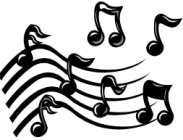 MusicLibrary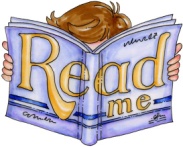 LibraryArt 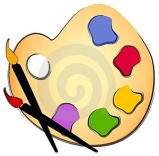 Art P.E.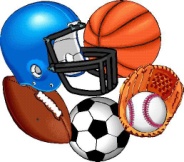 P.E.P.E.9:45-10:05Familiar Reading**Students will study/read the contents of their familiar reading tubs.  Students will use bathroom and get drink of water during this time.Students will study/read the contents of their familiar reading tubs.  Students will use bathroom and get drink of water during this time.Students will study/read the contents of their familiar reading tubs.  Students will use bathroom and get drink of water during this time.Students will study/read the contents of their familiar reading tubs.  Students will use bathroom and get drink of water during this time.Students will study/read the contents of their familiar reading tubs.  Students will use bathroom and get drink of water during this time.Students will study/read the contents of their familiar reading tubs.  Students will use bathroom and get drink of water during this time.Students will study/read the contents of their familiar reading tubs.  Students will use bathroom and get drink of water during this time.Students will study/read the contents of their familiar reading tubs.  Students will use bathroom and get drink of water during this time.Students will study/read the contents of their familiar reading tubs.  Students will use bathroom and get drink of water during this time.10:05-10:25Brain BreakPlease take students to the woodchip playgrounds so they can play.  Due to inclement weather, this may be cancelled or moved indoors & supplemented by get-up-and-move videos on the SMARTboardPlease take students to the woodchip playgrounds so they can play.  Due to inclement weather, this may be cancelled or moved indoors & supplemented by get-up-and-move videos on the SMARTboardPlease take students to the woodchip playgrounds so they can play.  Due to inclement weather, this may be cancelled or moved indoors & supplemented by get-up-and-move videos on the SMARTboardPlease take students to the woodchip playgrounds so they can play.  Due to inclement weather, this may be cancelled or moved indoors & supplemented by get-up-and-move videos on the SMARTboardPlease take students to the woodchip playgrounds so they can play.  Due to inclement weather, this may be cancelled or moved indoors & supplemented by get-up-and-move videos on the SMARTboardPlease take students to the woodchip playgrounds so they can play.  Due to inclement weather, this may be cancelled or moved indoors & supplemented by get-up-and-move videos on the SMARTboardPlease take students to the woodchip playgrounds so they can play.  Due to inclement weather, this may be cancelled or moved indoors & supplemented by get-up-and-move videos on the SMARTboardPlease take students to the woodchip playgrounds so they can play.  Due to inclement weather, this may be cancelled or moved indoors & supplemented by get-up-and-move videos on the SMARTboardPlease take students to the woodchip playgrounds so they can play.  Due to inclement weather, this may be cancelled or moved indoors & supplemented by get-up-and-move videos on the SMARTboard10:25-10:35Shared ReadingBIG Book Title: Mouse Paint                Poem:    Colors                                        Word of the Day:    Front/back cover, title, author/illustrator, characters, setting, events, sequencing, questions to exercise prediction, comprehension questions,BIG Book Title: Mouse Paint                Poem:    Colors                                        Word of the Day:    Front/back cover, title, author/illustrator, characters, setting, events, sequencing, questions to exercise prediction, comprehension questions,BIG Book Title: Mouse Paint                Poem:    Colors                                        Word of the Day:    Front/back cover, title, author/illustrator, characters, setting, events, sequencing, questions to exercise prediction, comprehension questions,BIG Book Title: Mouse Paint                Poem:    Colors                                        Word of the Day:    Front/back cover, title, author/illustrator, characters, setting, events, sequencing, questions to exercise prediction, comprehension questions,BIG Book Title: Mouse Paint                Poem:    Colors                                        Word of the Day:    Front/back cover, title, author/illustrator, characters, setting, events, sequencing, questions to exercise prediction, comprehension questions,BIG Book Title: Mouse Paint                Poem:    Colors                                        Word of the Day:    Front/back cover, title, author/illustrator, characters, setting, events, sequencing, questions to exercise prediction, comprehension questions,BIG Book Title: Mouse Paint                Poem:    Colors                                        Word of the Day:    Front/back cover, title, author/illustrator, characters, setting, events, sequencing, questions to exercise prediction, comprehension questions,BIG Book Title: Mouse Paint                Poem:    Colors                                        Word of the Day:    Front/back cover, title, author/illustrator, characters, setting, events, sequencing, questions to exercise prediction, comprehension questions,BIG Book Title: Mouse Paint                Poem:    Colors                                        Word of the Day:    Front/back cover, title, author/illustrator, characters, setting, events, sequencing, questions to exercise prediction, comprehension questions,10:35-10:45Let’s Play LearnSonday Whole GroupLevel 25:Say Alphabet, Alphabet Strip, Letter Poster 2, Sounds Around Us, Counting Song 1-50, Ball TossLevel 25:Say Alphabet, Alphabet Strip, Letter Poster 2, Sounds Around Us, Counting Song 1-50, Ball TossLevel 26:Alphabet Song, Alphabet Strip, Combining Words SongLevel 26:Alphabet Song, Alphabet Strip, Combining Words SongLevel 27:Colors 2 Poster, Counting Song 1-50, Find Numbers, Segment SentencesLevel 27:Colors 2 Poster, Counting Song 1-50, Find Numbers, Segment SentencesLevel 28:Alphabet Strip, Clap Rhythm, Find Words, Count to 20, Read Numbers 2 PosterLevel 28:Alphabet Strip, Clap Rhythm, Find Words, Count to 20, Read Numbers 2 PosterLevel 29:Say Alphabet, Counting Song 1-50, Segment Sentences10:45-11:05Circle Time, Phonemic Awareness, Letter ID, Word WorkPC 25: Word Sequence, Produce Rhyme, Write “h”PC 25: Word Sequence, Produce Rhyme, Write “h”P.C. 26: Produce Rhyming Word, Segment Words By Syllable, Write “Ii”P.C. 26: Produce Rhyming Word, Segment Words By Syllable, Write “Ii”P.C. 27: Identify rhyming words, segment words by syllable, Write “J”P.C. 27: Identify rhyming words, segment words by syllable, Write “J”P.C.28: Identify changes in familiar spoken text, segment words by syllables, Write “j”P.C.28: Identify changes in familiar spoken text, segment words by syllables, Write “j”P.C. 29:Segment the 1st sound in a word, Identify a letter sound that is repeated, Write “Kk”11:05-11:55Modeled Writing/ WritingLucy Caulkins Unit 1: Writing for Readers (Narrative)Students will write a narrative story about something they did during the weekend.Students will write a narrative story about something they did during the weekend.Read My “A” Soundbox.  Have students write 5 things that start with “A”.Read My “A” Soundbox.  Have students write 5 things that start with “A”.Read My “B” Soundbox.  Have students write 5 things that start with “B”.Read My “B” Soundbox.  Have students write 5 things that start with “B”.Read My “C” Soundbox.  Have students write 5 things that start with “C”.Read My “C” Soundbox.  Have students write 5 things that start with “C”.Friday Free Write:  Students may write about any topic they choose.11:55-12:40Lunch/RecessPlease take students to the lunchroom and stay with them until each one has gone through the lunch line.  Pick them up from the playground at 11:55.Please take students to the lunchroom and stay with them until each one has gone through the lunch line.  Pick them up from the playground at 11:55.Please take students to the lunchroom and stay with them until each one has gone through the lunch line.  Pick them up from the playground at 11:55.Please take students to the lunchroom and stay with them until each one has gone through the lunch line.  Pick them up from the playground at 11:55.Please take students to the lunchroom and stay with them until each one has gone through the lunch line.  Pick them up from the playground at 11:55.Please take students to the lunchroom and stay with them until each one has gone through the lunch line.  Pick them up from the playground at 11:55.Please take students to the lunchroom and stay with them until each one has gone through the lunch line.  Pick them up from the playground at 11:55.Please take students to the lunchroom and stay with them until each one has gone through the lunch line.  Pick them up from the playground at 11:55.Please take students to the lunchroom and stay with them until each one has gone through the lunch line.  Pick them up from the playground at 11:55.12:40-12:50**Bathroom/WaterSmartboard SongsStudents will return from recess and put heads down at tables.  Students wishing to go to restroom or get water will raise hands.  Other students will sit at carpet and listen to Smartboard sing alongs.Students will return from recess and put heads down at tables.  Students wishing to go to restroom or get water will raise hands.  Other students will sit at carpet and listen to Smartboard sing alongs.Students will return from recess and put heads down at tables.  Students wishing to go to restroom or get water will raise hands.  Other students will sit at carpet and listen to Smartboard sing alongs.Students will return from recess and put heads down at tables.  Students wishing to go to restroom or get water will raise hands.  Other students will sit at carpet and listen to Smartboard sing alongs.Students will return from recess and put heads down at tables.  Students wishing to go to restroom or get water will raise hands.  Other students will sit at carpet and listen to Smartboard sing alongs.Students will return from recess and put heads down at tables.  Students wishing to go to restroom or get water will raise hands.  Other students will sit at carpet and listen to Smartboard sing alongs.Students will return from recess and put heads down at tables.  Students wishing to go to restroom or get water will raise hands.  Other students will sit at carpet and listen to Smartboard sing alongs.Students will return from recess and put heads down at tables.  Students wishing to go to restroom or get water will raise hands.  Other students will sit at carpet and listen to Smartboard sing alongs.Students will return from recess and put heads down at tables.  Students wishing to go to restroom or get water will raise hands.  Other students will sit at carpet and listen to Smartboard sing alongs.12:50-1:00Read Aloud(Colors, Rhythm & Rhyme)Dog’s Colorful DayDog’s Colorful DayCarlo Likes ColorsCarlo Likes ColorsSpicy Hot ColorsSpicy Hot ColorsRed Leaf, Yellow LeafRed Leaf, Yellow LeafIf Kisses Were Colors1:00-1:50Work Stations/Small Group InstructionsStudents participate in learning stations (centers) while the teacher works with small groups of students.  Students will place their clothespin on the center chart as assigned by the teacher. Center rotations will progress in numerical order.Students participate in learning stations (centers) while the teacher works with small groups of students.  Students will place their clothespin on the center chart as assigned by the teacher. Center rotations will progress in numerical order.Students participate in learning stations (centers) while the teacher works with small groups of students.  Students will place their clothespin on the center chart as assigned by the teacher. Center rotations will progress in numerical order.Students participate in learning stations (centers) while the teacher works with small groups of students.  Students will place their clothespin on the center chart as assigned by the teacher. Center rotations will progress in numerical order.Students participate in learning stations (centers) while the teacher works with small groups of students.  Students will place their clothespin on the center chart as assigned by the teacher. Center rotations will progress in numerical order.Students participate in learning stations (centers) while the teacher works with small groups of students.  Students will place their clothespin on the center chart as assigned by the teacher. Center rotations will progress in numerical order.Students participate in learning stations (centers) while the teacher works with small groups of students.  Students will place their clothespin on the center chart as assigned by the teacher. Center rotations will progress in numerical order.Students participate in learning stations (centers) while the teacher works with small groups of students.  Students will place their clothespin on the center chart as assigned by the teacher. Center rotations will progress in numerical order.Students participate in learning stations (centers) while the teacher works with small groups of students.  Students will place their clothespin on the center chart as assigned by the teacher. Center rotations will progress in numerical order.1:50-2:30Rest Time/InterventionsStudents will rest/nap using their nap mat and blanket.  They will stay on their assigned nap spot until rest time is over.  Interventions Focus: Letter ID for Tier III studentsStudents will rest/nap using their nap mat and blanket.  They will stay on their assigned nap spot until rest time is over.  Interventions Focus: Letter ID for Tier III studentsStudents will rest/nap using their nap mat and blanket.  They will stay on their assigned nap spot until rest time is over.  Interventions Focus: Letter ID for Tier III studentsStudents will rest/nap using their nap mat and blanket.  They will stay on their assigned nap spot until rest time is over.  Interventions Focus: Letter ID for Tier III studentsStudents will rest/nap using their nap mat and blanket.  They will stay on their assigned nap spot until rest time is over.  Interventions Focus: Letter ID for Tier III studentsStudents will rest/nap using their nap mat and blanket.  They will stay on their assigned nap spot until rest time is over.  Interventions Focus: Letter ID for Tier III studentsStudents will rest/nap using their nap mat and blanket.  They will stay on their assigned nap spot until rest time is over.  Interventions Focus: Letter ID for Tier III studentsStudents will rest/nap using their nap mat and blanket.  They will stay on their assigned nap spot until rest time is over.  Interventions Focus: Letter ID for Tier III studentsStudents will rest/nap using their nap mat and blanket.  They will stay on their assigned nap spot until rest time is over.  Interventions Focus: Letter ID for Tier III students2:45Dismissal2:45:  Pre-K walkers/Van Riders & 1st groups of buses,2:50:  2nd group of buses, 2:55:  Remaining bus riders, 3:00:  Cane Academy and Car Riders2:45:  Pre-K walkers/Van Riders & 1st groups of buses,2:50:  2nd group of buses, 2:55:  Remaining bus riders, 3:00:  Cane Academy and Car Riders2:45:  Pre-K walkers/Van Riders & 1st groups of buses,2:50:  2nd group of buses, 2:55:  Remaining bus riders, 3:00:  Cane Academy and Car Riders2:45:  Pre-K walkers/Van Riders & 1st groups of buses,2:50:  2nd group of buses, 2:55:  Remaining bus riders, 3:00:  Cane Academy and Car Riders2:45:  Pre-K walkers/Van Riders & 1st groups of buses,2:50:  2nd group of buses, 2:55:  Remaining bus riders, 3:00:  Cane Academy and Car Riders2:45:  Pre-K walkers/Van Riders & 1st groups of buses,2:50:  2nd group of buses, 2:55:  Remaining bus riders, 3:00:  Cane Academy and Car Riders2:45:  Pre-K walkers/Van Riders & 1st groups of buses,2:50:  2nd group of buses, 2:55:  Remaining bus riders, 3:00:  Cane Academy and Car Riders2:45:  Pre-K walkers/Van Riders & 1st groups of buses,2:50:  2nd group of buses, 2:55:  Remaining bus riders, 3:00:  Cane Academy and Car Riders2:45:  Pre-K walkers/Van Riders & 1st groups of buses,2:50:  2nd group of buses, 2:55:  Remaining bus riders, 3:00:  Cane Academy and Car Riders